Утверждаю Директор МБОУ «Заяченская ООШ» «01» сентября 2023 приказ №159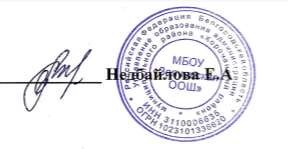 Планспортивно-массовых, физкультурно-спортивных и социально-значимых мероприятийШСК "Чемпионы" на 2023-2024 уч.годЦель работы ШСК:вовлечение школьников в систематический процесс занятия физической культурой и спортом;удовлетворение потребности обучающихся ОУ и их родителей (законных представителей) в более широком спектре представляемых им физкультурно- спортивных услуг;Задачи:организация различных форм активного спортивно-оздоровительного отдыха обучающихся;формирование у обучающихся культуры здорового образа жизни, навыков сохранения собственного здоровья ;комплектование и подготовка команд обучающихся по различным видам спорта для участия в муниципальных и региональных соревнованиях.№МероприятиеСрокиОтветственныеОрганизационно-педагогическая работаОрганизационно-педагогическая работаОрганизационно-педагогическая работаОрганизационно-педагогическая работа1.Принятие утверждение плана работы на 2023-2024 учебный годСентябрьЗам. директораРуководитель ШСК, Учитель ФК2.Составление расписания работыспортивных секций и кружковСентябрьРуководитель ШСК,Учитель ФК3Подготовка спортивного зала и площадок.В течение годаДиректор,зам. директораРуководитель ШСК, Учитель ФК4.Оформление стендов, страничкуклуба на сайте. Оформление текущей документацииВ течение годаРуководитель ШСК, Совет клубаУчебно-воспитательная работаУчебно-воспитательная работаУчебно-воспитательная работаУчебно-воспитательная работа1.Участие в общешкольных, классных родительских собраниях,консультации родителей.Привлечение родителей для участия в спортивно-массовых мероприятиях в качестве участников, судей и группыподдержки.В течение годаРуководитель ШСК2.Вовлечение детей в спортивныесекции и кружкиВ течение годаРуководитель ШСК,Учитель ФК3.Организация культурно-массовыхмероприятий (экскурсии, посещение спортивных соревнований, просмотр художественных фильмов поспортивной тематике).В течение годаРуководитель ШСК, Учитель ФКМетодическая работаМетодическая работаМетодическая работаМетодическая работа1.Изучение нормативной документации,регламентирующей деятельность ШСКВ течение годаРуководитель ШСК2.Контроль за работой спортивныхсекций и кружковРуководитель ШСКСпортивно-массовая работаСпортивно-массовая работаСпортивно-массовая работаСпортивно-массовая работа1.Организация и проведение внутриклубных соревнований и праздниковРуководитель ШСК Учитель ФК2.Обеспечение участия команд клуба в городских соревнованиях исоревнованиях среди ШСКРуководитель ШСК Учитель ФКПрофилактические мероприятияПрофилактические мероприятияПрофилактические мероприятияПрофилактические мероприятия1.Классные часы о здоровом образе жизнипо плану классныхруководителейЗам. Директора Классныеруководители2.Родительские собранияВ течение годаЗам. Директора Классныеруководители3.Лекция по профилактике вредных привычекВ течение годаУчитель ОБЖ,КлассныеруководителиКонтроль и руководствоКонтроль и руководствоКонтроль и руководствоКонтроль и руководство1.Анализ хода выполненияпоставленных задач и проведения спортивно-массовых мероприятийВ течение годаЗам. Директора,Руководитель ШСК2.Корректировка работы клубаВ течение годаРуководитель ШСК